July 29, 2020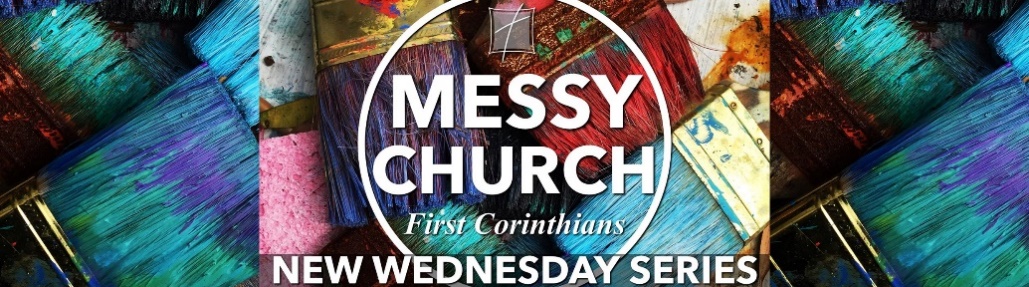 Pastor Joseph Britain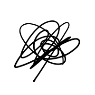           Don’t want you to be __________________                Now about the gifts of the Spirit, brothers and sisters, I do not want you to be uninformed. (1Cor 12:1 NIV)You know that when you were pagans, you were led astray to the mute idols, however you were led. (1Cor 12:2)          Gifts are judged based on their _________________              to Jesus Therefore I make known to you that no one speaking by the Spirit of God says, “Jesus is accursed”; and no one can say, “Jesus is Lord,” except by the Holy Spirit. (1Cor 12:3)          _______ Spirit – Diversity of expression and effect              Now there are varieties of gifts, but the same Spirit. And there are varieties of ministries, and the same Lord. There are varieties of effects, but the same God who works all things in all persons. But to each one is given the manifestation of the Spirit for the common good. (1Cor 12:4-7) Charisma – the instantaneous enablement of the Holy Spirit in                          the life of any believer to exercise a gift for the                          building up of others           The Listing of the Nine ______________________                 For to one is given the word of wisdom through the Spirit, and to another the word of knowledge according to the same Spirit; to another faith by the same Spirit, and to another gifts of healing by the one Spirit, and to another the effecting of miracles, and to another prophecy, and to another the distinguishing of spirits, to another various kinds of tongues, and to another the interpretation of tongues. But one and the same Spirit works all these things, distributing to each one individually just as He wills. (1Cor 12:8-11)The KNOWING GiftsWord of KnowledgeHe said to her, “Go, call your husband and come here.” The woman answered and said, “I have no husband.” Jesus said to her, “You have correctly said, ‘I have no husband’; for you have had five husbands , and the one whom you now have is not your husband; this you have said truly.” The woman said to Him, “Sir, I perceive that You are a prophet.” (John 4:16-19)Word of Wisdom Distinguishing or Discerning of SpiritsThe POWER or ABILITY Gifts Faith HealingsMiraclesThe VOCAL Gifts Prophecy “The Spirit of the Lord is upon Me, because He anointed Me to preach the gospel to the poor. He has sent Me to proclaim release to the captives, and recovery of sight to the blind, to set free those who are oppressed, to proclaim the favorable year of the Lord.”  And He closed the book, gave it back to the attendant and sat down; and the eyes of all in the synagogue were fixed on Him. And He began to say to them, “Today this Scripture has been fulfilled in your hearing.” (Luke 4:18-21)One who prophesies speaks to men for edification and exhortation and consolation. (1 Cor 14:3)For you can all prophesy one by one, so that all may learn and all may be exhorted (1 Cor 14:31) TonguesInterpretation of TonguesAll scripture is from the New American Standard Version unless otherwise notedKNOWING   Word of Knowledge  Word of Wisdom  Discerning of SpiritsPOWER   Faith  Healings  MiraclesVOCAL   Prophecy  Tongues  Interpretation